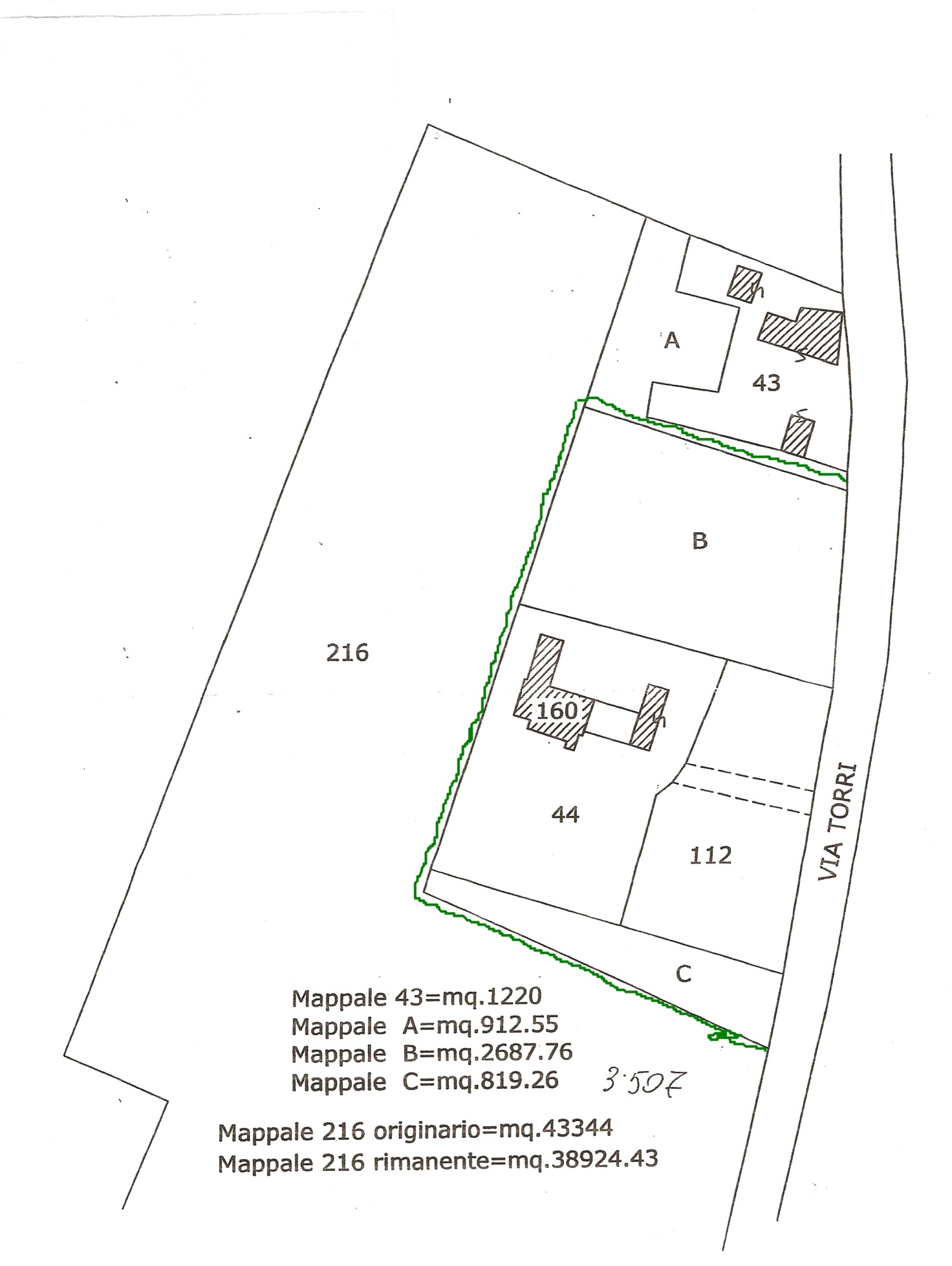 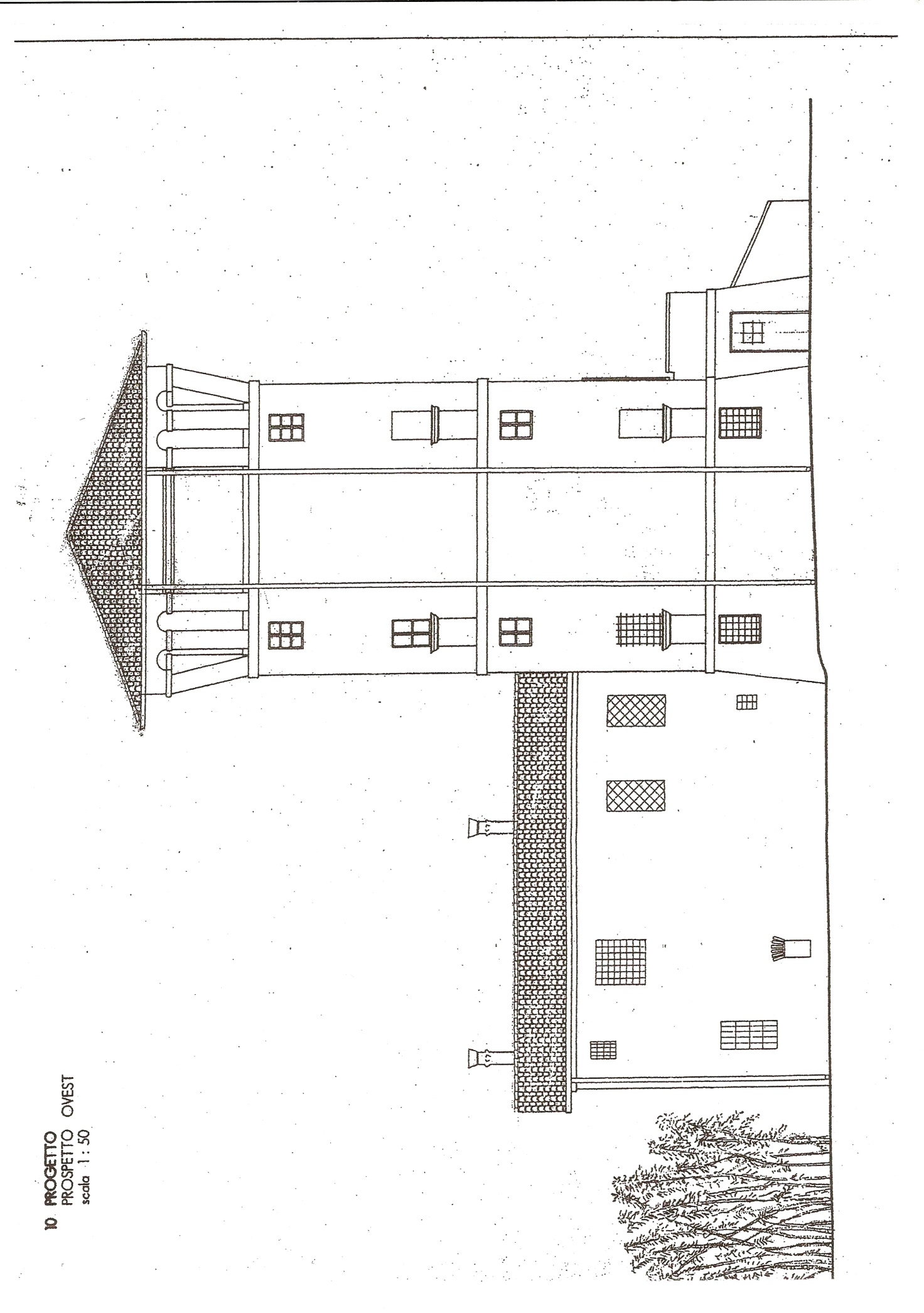 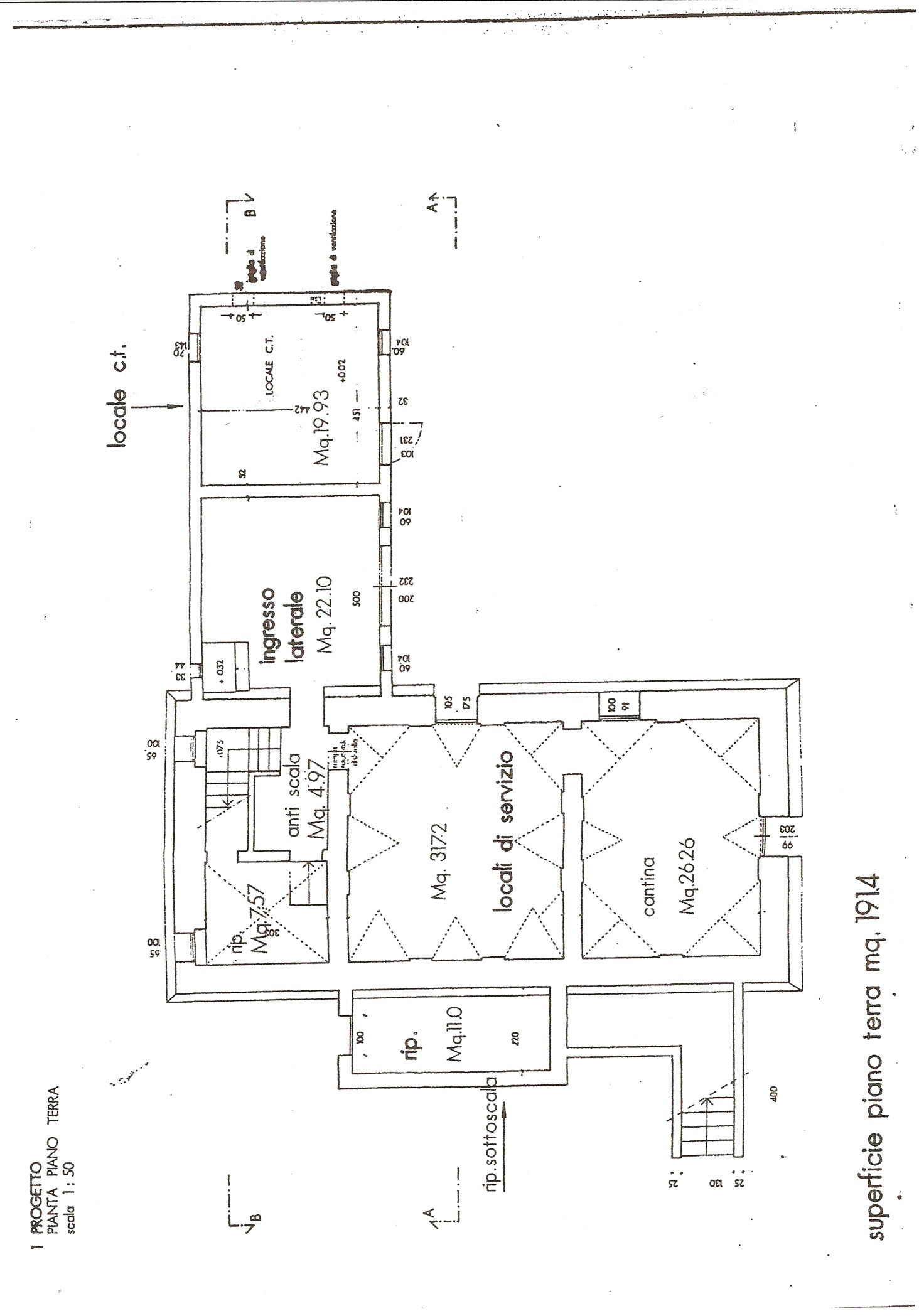 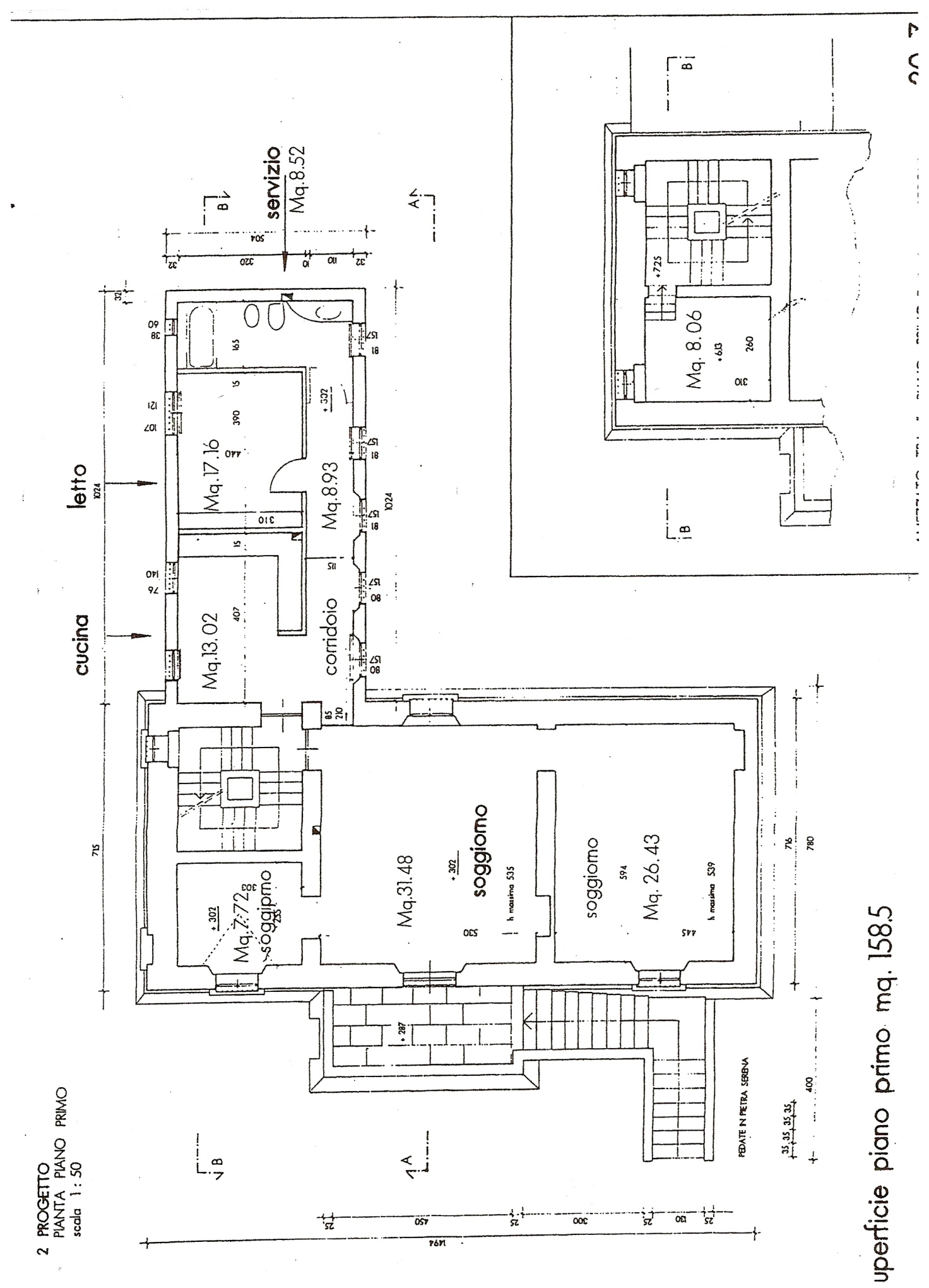 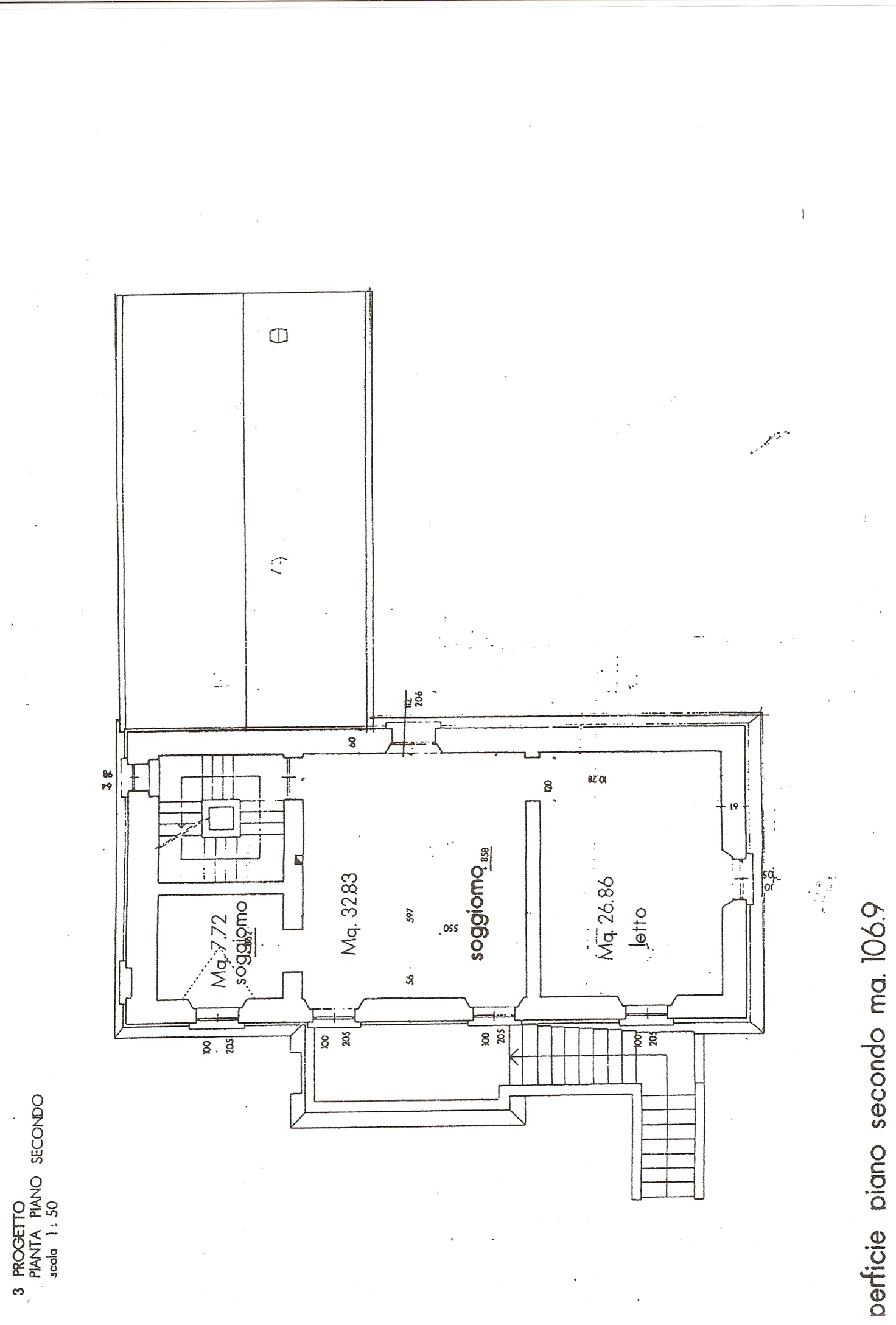 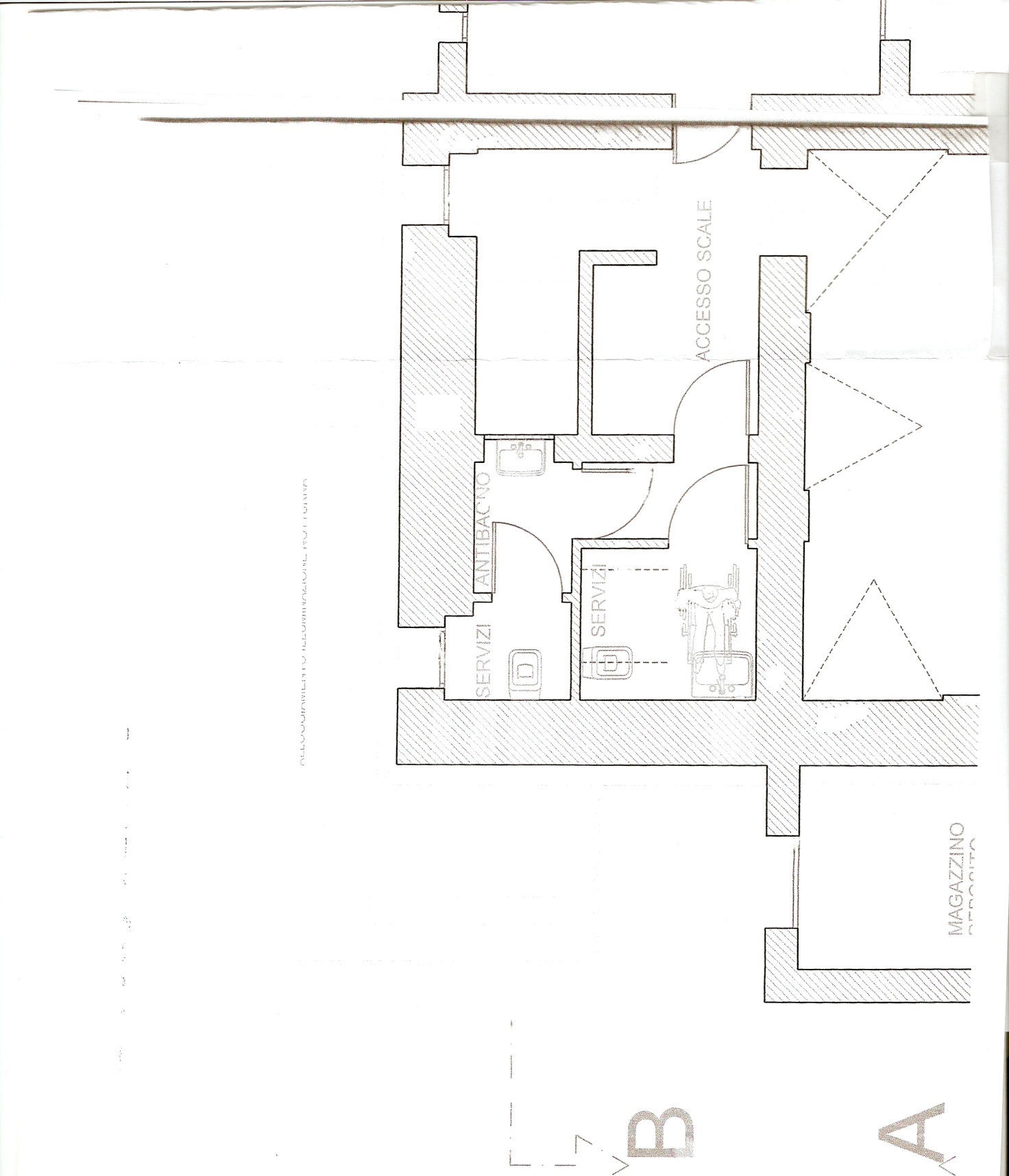 	PROGETTO DI DISPOSIZIONE DEI SERVIZI AL P.T.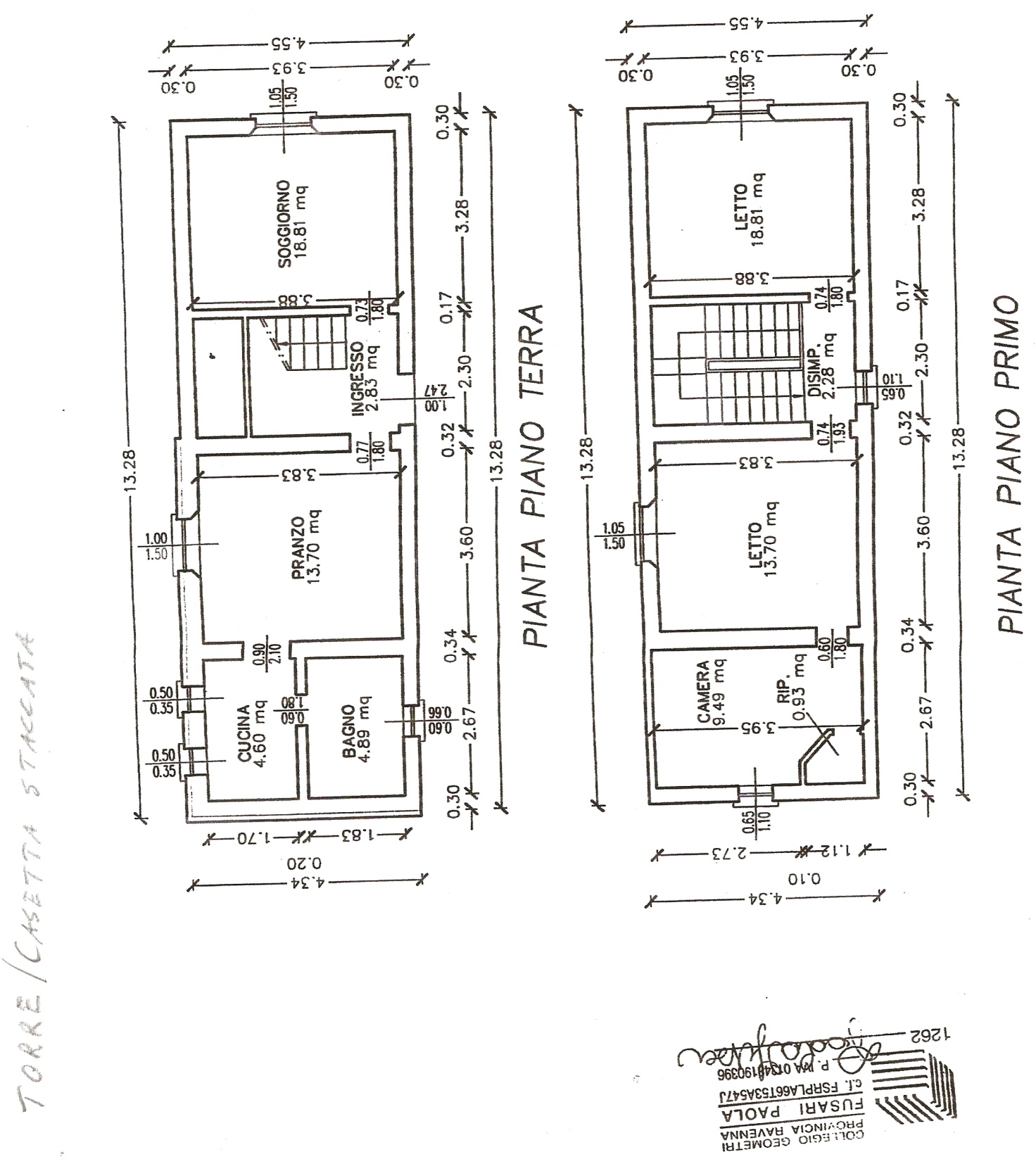 